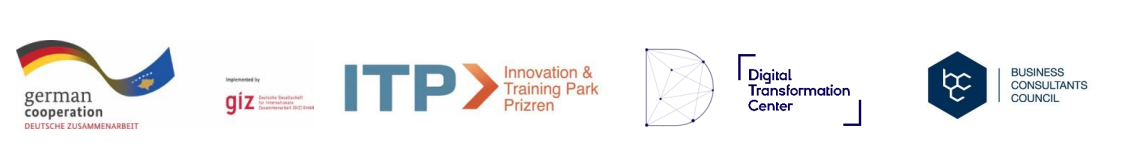 Application Form for Mentors regarding the Project “Digital Transformation as a guide to empowering SMEs and Start-Up Businesses”Application Form for Mentors regarding the Project “Digital Transformation as a guide to empowering SMEs and Start-Up Businesses”Full NameID NumberRelevant ExperienceFinancial offer price (in EUR)Activity you are applying 